İLİ      	: ORDUAY	: 31.03.2017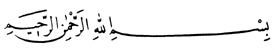 مَنْ عَمِلَ صَالِحًا مِنْ ذَكَرٍ اَوْ اُنْثٰى وَهُوَ مُؤْمِنٌ فَلَنُحْيِيَنَّهُ حَيٰوةً طَيِّبَةًۚ وَلَنَجْزِيَنَّهُمْ اَجْرَهُمْ بِاَحْسَنِ مَا كَانُوا يَعْمَلُونَرَسُولَ اللَّهِ صلى الله عليه وسلم قَالَإِنَّمَا الْأَعْمَالُ بِالنِّيَّاتِ وَإِنَّمَا لِكُلِّ امْرِئٍ مَا نَوَى، فَمَنْ كَانَتْ هِجْرَتُهُ إِلَى اللَّهِ وَرَسُولِهِ،SALİH AMELMuhterem Mü’minler!Salih amel, imanın gereği olarak ihlas ve iyi niyetle yapılan, Yüce Rabbimizin Kur’an-ı Kerim’de bildirdiği, Peygamber Efendimiz (s.a.v)’in sünnetinde yapmamızı istediği yararlı, iyi, güzel sözlere ve davranışlara denir.Kur’an-ı Kerim’de “Muhakkak ki iman edip Salih amel işleyenler, yaratılanların en hayırlısıdırlar.”[1] “Erkek veya kadın, kim mü’min olarak faydalı uygun işler yaparsa, elbette ona hoş bir hayat yaşatacağız ve karşılığını, yapmakta olduklarının en güzeli ile vereceğiz.”[2] ayet-i kerimeleriyle faydalı işler yapan kişiler övülmüştür. "İman edip salih amel işleyenleri iyilerin arasına koyarız."[3] ayetiyle de, faydalı işler yapanların iyilik ehli oldukları bildirilmiştir. Bir amelin salih olması, yalnızca Allah rızası gözetilerek yapılmış olmasına bağlıdır. Efendimiz (sav) “Ameller, ancak niyete göre değerlendirilir. Kimin hicreti, Allah ve Rasül'üne ise, onun hicreti Allah ve Rasül'ünedir. Kimin de hicreti, nail olacağı bir dünya veya nikâh edeceği bir kadın ise, onun hicreti de onadır.Muhterem Müslümanlar! Dünya hayatı geçicidir. Kalıcı olan ise amellerdir. Yüce Rabbimiz;“Mallar ve evlatlar, dünya hayatının süsüdür. Baki kalacak salih ameller ise, Rabbinin katında, sevap olarak da ümit olarak da daha hayırlıdır”[4] buyurmuştur. Sevgili Peygamberimiz s.a.v. de; “Ölüyü kabre kadar üç şey takip eder, ikisi geri döner ve biri onunla daima beraber olur. Ailesi, malı ve ameli onu kabre kadar takip eder, ailesi ve malı geri döner, onunla birlikte yalnızca ameli kalır”[5] buyurarak, kişinin çok sevdiği ailesinin ve kazandığı malının kabirden öte geçemezken, yapmış olduğu amellerin onu yalnız bırakmayacağını vurgulamıştır.Kıymetli Kardeşlerim! Şu dünya hayatında bir insanın yapması gereken ilk şey, Allah’a imandır. Allah’ı tanımayan, iman etmeyen kişinin yaptığı güzel ve faydalı işlerin Rabbimizin katında hiçbir değeri yoktur. Bu sebepledir ki Yüce Rabbimiz, salih amellerden bahseden ayetlerde imandan da söz etmekte ve iman edip salih amel işleyenlerin mükâfatının daha güzel olacağını[6] haber vermektedir.Bu meyanda, insanların faydalanabileceği sadaka-i cariye olan vakıf eserleri, külliyeler, hastaneler, camiler, daru’l-acezeler ve ismini sayamadığımız nice sosyal içerikli vakıflar tesis ederek hem Salih amel işleyen hem de amel defterlerinin açık kalmasını sağlayan “sahibü’l-hayrât” ecdadımızı unutmamız mümkün değildir. Her biri ayrı öneme haiz, ecdat yadigârı bu eserleri korumak, amacına uygun olarak kullanmak ve yenilerini ilave ederek bizden sonraki nesillere aynı ihtişamıyla aktarmaya çalışmak dini bir sorumluluk olduğu kadar, milli bir görev ve vicdani borçtur.Bu vesile ile bizlere emanet olarak bırakılan ve insanlığın hizmetine sunulan bu eserlerin banilerini, ömürlerini vatanımıza ve milletimize hizmet etmeye adayan ve kendilerine şükran borçlu olduğumuz ecdadımızı rahmetle yâd ediyor, hutbemi, Kur'an-ı Kerimde geçen şu dua ile bitiriyorum: “(Rabbim!) Bana ve anne babama verdiğin nimetlere şükretmemi, senin razı olacağın Salih amel işlememi bana ilham et. Neslimi de Salih kimseler yap. Şüphesiz ben sana döndüm. Muhakkak ki ben sana teslim olanlardanım.”[7]                Mustafa TÜRKAN            Göller Yukarı Mahalle               		Cami İ.Hatibi/Çatalpınar [1]Beyyine, 98/7[2]Nahl, 16/97[3]Ankebût, 29/9[4]Kehf,18/46 [5]Buhari,Rikak,42 [6]Kehf,18/88[7]Ahkaf,46/15 